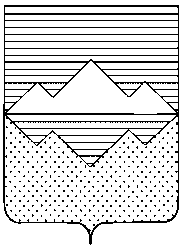 АДМИНИСТРАЦИЯСАТКИНСКОГО МУНИЦИПАЛЬНОГО РАЙОНАЧЕЛЯБИНСКОЙ ОБЛАСТИПОСТАНОВЛЕНИЕОт «___»    ______ 2017 года     № ____г. СаткаО проведении общественных слушаний по рассмотрению объекта: «ООО «Группа Магнезит». Строительство комплекса многоподовой печи №2, мощностью 100 тысяч тонн в год»Руководствуясь Федеральным законом от 06.10.2003 № 131-ФЗ «Об общих принципах организации местного самоуправления в Российской Федерации», Федеральным законом от 10.01.2002 №7-ФЗ «Об охране окружающей среды», приказом Госкомэкологии РФ от 16.05.2000 №372 «Об утверждении Положения об оценке воздействия намечаемой хозяйственной и иной деятельности на окружающую среду в Российской Федерации», в целях обеспечения прав и законных интересов физических и юридических лиц,ПОСТАНОВЛЯЮ:	1. Провести общественные слушания по рассмотрению объекта: «ООО «Группа Магнезит». Строительство комплекса многоподовой печи №2, мощностью 100 тысяч тонн в год».	2. Назначить дату проведения общественных слушаний на 10.01.2018 г. в 14:00 по адресу: г. Сатка, ул. 50 лет ВЛКСМ, д. 1а, Здание УКС.	3. Определить организатором общественных слушаний ООО «Группа Магнезит».	4. Начальнику отдела организационной и контрольной работы Управления делами и организационной работы Корочкиной Н.П. опубликовать настоящее постановление в газете «Саткинский рабочий» и на официальном сайте Администрации Саткинского муниципального района.	5. Контроль исполнения настоящего постановления возложить на первого заместителя Главы Саткинского муниципального района П.А. Баранова.Глава Саткинского муниципального района                                                  А.А. Глазков